This panel shows when the deliverer logs in a mobile device. This panel allows them to note their delivery issue on the spot.DELIVERER: PHARYMY SCANNED OUT NOTESWhen the delivery clicks on ADD NOTE, a list of notes shows. The list contains only customer notes with this prefix DN as in the image below. They select a note and confirm. The note will be recorded in the customer page as usual as if a staff makes a note there. This is to improve our communication among the online team, delivery staffs, and the customer.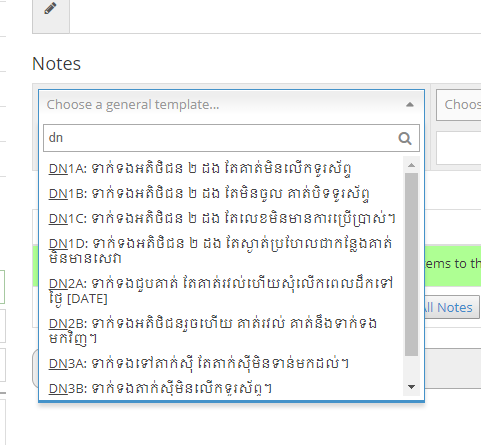 Delivery Note048688 (2 items)Ma Nit Oggy69484851Drop off: chom chaoADD NOTEDelivery Note048688 (2 items)Ma Nit Oggy69484851Drop off: chom chaoADD NOTEDelivery Note048688 (2 items)Ma Nit Oggy69484851Drop off: chom chaoADD NOTEDelivery Note048688 (2 items)Ma Nit Oggy69484851Drop off: chom chaoADD NOTE